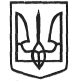 УкраїнаВідділ освіти і науки Бурштинської міської ради Івано-Франківської областівул. Будівельників, 2, м.Бурштин, Івано-Франківської області, 77111 тел. 4-51-14 тел./факс/  03438  4-62-60E-mail: naukaosvita@gmail.com  Код ЄДРПОУ 39571261№42/01-17 від 14.02.2022  р.                                                                          Керівникам закладів освітиПро відпрацюванняпрактичних дій в умовах виникнення надзвичайних ситуацій      З метою якісного проведення відпрацювання практичних дій ( у тому числі евакуації) в умовах виникнення надзвичайних ситуацій, терористичних актів, диверсій, мінування, інших небезпек та на виконання наказу департаменту освіти і науки облдержадміністрації від 08.02.2022  № 65 «Про заходи безпеки в закладах освіти» направляємо Вам методичні рекомендації (алгоритм дій) для практичного використання у разі загрози вчинення терористичних або диверсійних актів.       При цьому наголошуємо, що у кожному закладі освіти мають бути розроблені та затверджені плани евакуації, які б відповідали умовам розташування закладу освіти та режиму роботи.Начальник відділу освіти і науки                               Іванна ТоминДодаток:  на  15  арк.Алгоритм дій директора закладу освіти при виникненні НСАлгоритм дійчергового працівника при виникненні надзвичайних ситуаційПам’яткапро правила поводження в разі виявлення підозрілих вибухонебезпечних предметів       УВАГА! Сьогодні терористичні акти здійснюються з використанням вибухових пристроїв  і предметів, часто замаскованих під авторучки, мобільні телефони, гаманці, міні-магнітофони, дитячі іграшки, поміщених у звичайні портфелі, сумки, банки, пакунки і залишених у багатолюдних місцях.        Поводження з вибухонебезпечними предметами вимагає граничної уваги і обережності.       ВІД ТВОЇХ ПРАВИЛЬНИХ ДІЙ ЗАЛЕЖИТЬ ЖИТТЯ ТА ЗДОРОВ’Я ТВОЄ І ОТОЧУЮЧИХ!У разі знаходження вибухонебезпечного пристрою ЗАБОРОНЕНО- наближатися до предмета; - пересувати його або брати в руки; - розряджати, кидати, ударяти по ньому; - розпалювати поряд багаття або кидати в нього предмет; - приносити предмет додому, у табір, у школу.При знаходженні вибухонебезпечного пристрою:- негайно (з безпечного місця) повідомте чергові служби управління ДСНС (тел. 101), поліцію (тел.102); - не підходьте до предмета, не торкайтеся і не пересувайте його, не допускайте до знахідки інших людей; - припиніть усі види робіт у районі виявлення вибухонебезпечного предмета;  - не користуйтеся засобами радіозв’язку, мобільними телефонами (вони можуть спровокувати вибух);  - дочекайтеся прибуття фахівців, укажіть місце знахідки та повідомте час її виявлення.У випадку, коли в будинку знайдено вибуховий пристрій і Вас евакуюють:- одягніть одяг із довгими рукавами, щільні брюки та взуття на товстій підошві. Це може захистити від осколків скла;- візьміть документи (паспорт, свідоцтво про народження дітей тощо), гроші;- під час евакуації слідуйте маршрутом, указаним органами, які проводять евакуацію. Не намагайтеся «зрізати» шлях, тому що деякі райони або зони можуть бути закриті для пересування;-тримайтеся подалі від ліній енергопостачання, що впали.Якщо Ваш будинок (квартира) опинилися поблизу епіцентру вибуху:- обережно обійдіть усі приміщення, щоб перевірити чи немає витоків води, газу, спалахів і т.і.; - у темряві в жодному випадку не запалюйте сірника або свічки – користуйтеся ліхтариком;- негайно вимкніть усі електроприлади, перекрийте газ, воду;- з безпечного місця зателефонуйте рідним і близьким, стисло повідомите про своє місцезнаходження, самопочуття;- перевірте, як ідуть справи в сусідів – їм може знадобитися допомога.ПАМ’ЯТАЙТЕ! Розмінуванням, знешкодженням або знищенням вибухонебезпечних предметів займаються тільки підготовлені фахівці-сапери, допущені до цього виду робіт.№з/пАлгоритм дійКоманда, розпорядженняЧас виконання     (хвилини)                                                                           При виникненні пожежі(З отриманням інформації про пожежу від чергового сторожа, чергового майстра,) уточнює:                                                                           При виникненні пожежі(З отриманням інформації про пожежу від чергового сторожа, чергового майстра,) уточнює:                                                                           При виникненні пожежі(З отриманням інформації про пожежу від чергового сторожа, чергового майстра,) уточнює:                                                                           При виникненні пожежі(З отриманням інформації про пожежу від чергового сторожа, чергового майстра,) уточнює: 1.Чи повідомлено пожежно-рятувальну службу. 2.Чи відкриті запасні виходи для евакуації дітей та вчителів. 3.Контролює  роботу підлеглих служб та формувань.4.Діє згідно своїх обов’язків враховуючи обставини що склалися, від пункту 4. нижчеописаного алгоритму.З отриманням інформації про пожежу від будь кого (учня, працівника, педагога)З отриманням інформації про пожежу від будь кого (учня, працівника, педагога)З отриманням інформації про пожежу від будь кого (учня, працівника, педагога)З отриманням інформації про пожежу від будь кого (учня, працівника, педагога) 1.Негайно повідомляє пожежно-рятувальну службу (міста, району, села) за номером тел.101 (стаціонарний) чи за тел.101 (з мобільного). надає дані про точну адресу і причини виникнення пожежі а також вказує під’їздні шляхи до об’єкту; 2.Віддає розпорядження (черговому сторожу, майстру, учителю) на відкриття запасних виходів з будівлі для проведення евакуації.негайно відкрити запасні виходи для проведення евакуації. 3.Віддає розпорядження (черговому сторожу, майстру, учителю, ланці оповіщення, чи любій вільній особі) про оповіщення учнів та вчителів і проведення негайної часткової чи повної евакуації з навчального закладу.сигнали оповіщення на евакуацію можуть подаватися:а) голосом - через внутрішню радіомережу;б) голосом - черговим, або любою вільною особою, обійшовши поверхи  закладу освіти та повідомивши про пожежу та евакуацію;в) дзвінком – електричним - три довгі дзвінки, (механічним безперервний дзвінок) та команда голосом. Приклад: Увага Всім!!!  Сталася поже-жа на 2-му поверсі будівлі, проводить-ся евакуація, всім негайно покинути приміщення. 4.Віддає розпорядження (помічнику з господарської частини, відповідальному за енергозабезпечення) відключити (при необхідності) електричну напругу  та проконтролювати закриття дверей і вікон (в районі пожежі) щоб уникнути розповсюдження диму і вогню до суміжних приміщень. 5.Віддає розпорядження щодо приведення в готовність до дій ланки пожежегасіння. (Контролює її роботу по можливості). 6.У разі потреби віддає розпорядження через (ланку оповіщення та зв’язку або чергового) викликати на місце пожежі швидку медичну допомогу чи  інші служби.тел. чергового відділу міліції        - 102 тел. служби мед. допомоги            - 103тел. служби газу                              - 104тел. служби енергопостачання-594020 7.Віддає розпорядження (одному із своїх заступників) після проведення евакуації та виводу дітей у безпечне місце організувати їх ретельну перевірку за класними журналами.Всі діти перевіряються за списком у класному журналі. 8.Ставить завдання (командиру ланки охорони громадського порядку) виставити пости на входах до будівлі, щоб унеможливити повернення дітей і працівників в приміщення, де виникла пожежа.Перекрити доступ (повернення) до будівлі дітей та інших осіб. 9.10.Організовує (при потребі) евакуацію матеріальних цінностей із небезпечної  зони, визначає  місця їх складання і забезпечує, при потребі охорону;Доповісти в (районний, міський) відділ освіти про виникнення  пожежі  та прийняті заходи.Евакуацію матеріальних цінностей (при потребі) здійснює рятувальна ланка.Доповідає про подію що сталася та прийняті заходи.Дії при виявлені ртутіа) виявленні розбитого термометра в класі, лабораторіїДії при виявлені ртутіа) виявленні розбитого термометра в класі, лабораторіїДії при виявлені ртутіа) виявленні розбитого термометра в класі, лабораторіїДії при виявлені ртутіа) виявленні розбитого термометра в класі, лабораторії 1.Особисто повідомити за (тел. 101) місцевий підрозділ пожежно-рятувальної служби, районний (міський) відділ з питань НС, (або ставить завдання повідомити про подію черговому чи  своїм заступникам).надає дані про точну адресу і причини виникнення події. 2.Віддає розпорядження (відповідальній особі за ведення цивільного захисту, голові комісії з питань НС ,черговому) про (проведення часткової евакуації) виведення учнів з класу чи лабораторії де виявлено ртуть в безпечне місце.  вивести учнів з класу (лабораторії). 3.Віддає розпорядження учителю чи лаборанту на провітрювання даного  приміщення (відкриття вікон приміщення).відкрити вікна та провітрити приміщення 4.Віддає розпорядження (відповідальній особі за ведення цивільного захисту, голові комісії з питань НС ,черговому) про закриття дверей класу, (лабораторії) з метою недопущення проникнення в клас учнів та інших осіб.не допустити проникнення людей в клас (лабораторію). 5.Зустрічає та надає допомогу спеціалістам з організації проведення демеркуризаційних робіт.б) виявленні великої  кількості ртутіб) виявленні великої  кількості ртутіб) виявленні великої  кількості ртутіб) виявленні великої  кількості ртуті 1.Негайно особисто повідомити за (тел. 101) місцевий підрозділ пожежно-рятувальної служби, районний (міський) відділ з питань НС, (або ставить завдання повідомити про подію черговому чи  своїм заступникам).надає дані про точну адресу і причини виникнення події. 2.Віддає розпорядження (черговому сторожу,учителю) на відкриття запасних виходів з будівлі для проведення евакуації. Вивести всіх учнів та вчителів з приміщення. 3.Організовує ізоляцію місця розливу ртуті (виставляє  пост із числа ланки охорони громадського порядку) щоб не допустити переміщення дітей та педагогів через місце розливу ртуті.Виставити  пост щоб не допустити переміщення дітей та вчителів через місце розливу ртуті. 4.Негайно віддає розпорядження (відповідальній особі за ведення цивільного захисту, голові комісії з питань НС ,черговому) про оповіщення і проведення негайної евакуації.  Оповістити про проведення негайної евакуації.   5.Після завершення екстреної евакуації учасників навчально-виховного процесу вживає заходів щодо недопущення дітей у приміщення навчального закладу (виставляє на входах і виходах у навчального закладу пост із числа ланки охорони громадського порядку).Не допустити проникнення людей в приміщення. 6.Віддає розпорядження (одному із своїх заступників) після проведення евакуації та виводу дітей у безпечне місце організувати ретельну перевірку за класними журналами всіх учасників навчально-виховного процесу, евакуйованих з будівлі.Перевірити за класними журналами всіх учасників навчально-виховного процесу, евакуйованих з будівлі. 7.Призначає для зустрічі представників санепідемстанції особу (із числа ланки оповіщення і зв’язку), особу яка інформує про місце виникнення події.Зустріч представників санепідемстан-ції. 8.Доповісти в (районний, міський) відділ освіти про виникнення надзвичайної ситуації та прийняті заходи.Доповідь в відділ освіти про виник-нення надзвичайної ситуації та прийняті заходи.Дії при виникненні буревію, урагану, смерчу чи інших стихійних лихДії при виникненні буревію, урагану, смерчу чи інших стихійних лихДії при виникненні буревію, урагану, смерчу чи інших стихійних лихДії при виникненні буревію, урагану, смерчу чи інших стихійних лих 1.З отриманням інформації (від чергового управління або відділу з питань НС місцевого органу виконавчої влади, місцевого самоврядування, управління (відділу) освіти про загрозу буревію, урагану, смерчу, зібрати комісію з питань НС, довести інформацію. Засідання комісії з питань НС 2.Провести засідання  комісії з питань НС поставити завдання членам комісії, окремим посадовим особам (помічнику директора з господарської роботи) з організації укріплення окремих елементів будівель, даху, закриття вікон, дверей, вентиляційних люків тощо.Постановка першочергових завдань членам комісії. Уточнення плану дій. 3.Дати розпорядження  (відповідальній особі за ведення цивільного захисту, голові комісії з питань НС, черговому) при необхідності вивести дітей з класів та укрити їх в безпечних місцях (підвалах, приміщеннях з меншою кількістю вікон тощо), забезпечити їх засобами надання першої медичної допомоги, питною водою, предметами першої необхідності, засобами освітлення та пожежогасіння.Провести евакуацію учнів в більш захищені приміщення. 4.Дати розпорядження заступнику, (помічнику директора з господарської роботи) підготувати та забезпечити приміщення аварійним освітленням. 5.Заборонити під час (стихійного лиха) вихід із приміщень та знаходження людей поблизу вікон. 6.Доповісти в (районний, міський) відділ освіти та у відділ з питань НС про наслідки стихійного лиха, заходи що виконуються та необхідну допомогу.доповідь про проведені заходи.Дії при захопленні заручників в закладі освіти: Дії при захопленні заручників в закладі освіти: Дії при захопленні заручників в закладі освіти: Дії при захопленні заручників в закладі освіти:  1.Негайно проінформувати про факт захоплення заручників у навчальному закладі:-   чергового міського відділу МВС України  за     (тел: 102);-   диспетчера міського відділу ДСНС                        (тел: 101);-  чергового управління СБУ                          (тел: 52-22-95 );-   при неможливості повідомити всіх - повідомити хоч одного з них.в навчальному закладі (назва навчального закладу) терористами (вказати їхню кількість) захоплено (вказати кількість) людей.  2.По можливості вияснити (зрозуміти) чого хочуть терористи, визначити для себе, хто з них найнебезпечніший (нервовий, рішучий, агресивний).3.При можливості заблокувати місце події, використовуючи технічні засоби охорони. 4.Виконувати всі вказівки ватажка, нічого не починати робити, без дозволу террориста. 5.Не апелювати до совісті терористів, це майже завжди марно.  Не наполягайте на своєму. Говорити треба спокійно і дивитися прямо у вічі злочинцю 6.Не підвищувати голос і не жестикулюйте, навіть якщо  ви хочете про щось попередити.  7.Не квапте нікого та не підштовхуйте їх до необдуманих дій. 8.Продовжуйте виконувати свої обов’язки в залежності від обставин, що склалися 9.Зустріти самому (по можливості) групу захоплення і чітко повідомити де знаходяться терористи їхні вимоги, озброєння, кількість захвачених людей, підходи до місця їхнього перебування та інше.Дії при вибуху на території об'єкта:Дії при вибуху на території об'єкта:Дії при вибуху на території об'єкта:Дії при вибуху на території об'єкта: 1.Організувати евакуацію персоналу з зони вибуху, із зруйно-ваних або ушкоджених вибухом приміщень; 2.За списком екстреного оповіщення викликати на об'єкт пожежних, швидку допомогу, рятувальників, комунальні служби; -   чергового міського відділу  Національної поліції України  за     (тел: 102);-   диспетчера міського відділу ДСНС                        (тел: 101);-  чергового управління СБУ                          (тел: 52-22-95 );-   при неможливості повідомити всіх - повідомити хоч одного з них. 3.До прибуття служби швидкої допомоги організувати постраждалим первинну медичну допомогу; 4.Організувати відключення подачі електроенергії, води, тепла в ушкоджені вибухом приміщення; 5.Організувати охорону місця вибуху і забезпечити його ізоляцію до прибуття компетентних органів;Дії при надходженні погрози по телефону:Дії при надходженні погрози по телефону:Дії при надходженні погрози по телефону:Дії при надходженні погрози по телефону:1.Зафіксувати дату, час і тривалість анонімного повідомлення, місце установки телефону, на який надійшло повідомлення, його номер, приналежність підрозділу і співробітнику;2.При одержанні анонімного повідомлення спробувати «зав'язати розмову» з анонімом і з'ясувати конкретну інформацію про його особу, професію, місце перебування і, якщо можливо, схилити до добровільного відмовлення від задуманої акції;3.Під час розмови вжити заходів щодо запису фонограми анонімного повідомлення, визначення номера телефону анонімного абонента шляхом використання технічних можливостей даного телефонного апарата. При відсутності таких можливостей через співробітників спробувати повідомити про анонімне повідомлення службу безпеки: -  чергового управління СБУ (тел: 52-22-95 );- чергового міського відділу МВС України  за  (тел: 102);4.По пам'яті скласти докладний опис висловлених погроз або повідомлення про передбачувані акти тероризму, а також висунутих ультиматумах зміст погроз характеристику його голосу та інших вимогах;5.Для уникнення поширення чуток і паніки обговорювати отриману від аноніма інформацію з іншими співробітниками не рекомендується;6. При надходженні погрози на телефонний апарат з автоматичним визначником номера і звукозаписним пристроєм, відразу після завершення розмови з анонімом витягніть касету (мінідиск) з аудіозаписом і вжийте заходів щодо її збереження. Негайно встановіть на її місце нову касету для запису можливого наступного дзвінка зловмисника.При виявленні підозрілого предмета на об'єкті:При виявленні підозрілого предмета на об'єкті:При виявленні підозрілого предмета на об'єкті:При виявленні підозрілого предмета на об'єкті:1.Точно визначіть місце перебування підозрілого предмета2.Дати вказівку не наближатися, не торкати, не розкривати, не переміщати знахідку, не заливати її рідиною, не засипати піском, не користуватися радіо- і електроапаратурою, переговорними пристроями;3.Повідомте про подію правоохоронні органи, викличте на об'єкт машини швидкої допомоги і аварійних служб;-  чергового управління СБУ (тел: 52-22-95 );- чергового міського відділу МВС України  за  (тел: 102);4.Опитуванням заявника й очевидців установіть час виявлення предмета;5.Організуйте евакуацію персоналу, використовуючи маршрути, віддалені від місця перебування підозрілого предмета;6.Не знижуючи рівень охорони об'єкта, забезпечити можливість безперешкодного проходу або проїзду до предмета співробітників і транспорту оперативно-слідчої групи;7.Надайте можливість фахівцям оперативно-слідчої групи опитати заявника та інших осіб, що підходили до підозрілого предмета;8.Підсилити контроль за роботою охорони по всьому об'єкту.№з/пАлгоритм дійКоманда, розпорядженняЧас виконання(хвилини)                                                                           При виникненні пожежі                                                                           При виникненні пожежі                                                                           При виникненні пожежі                                                                           При виникненні пожежі 1.Доповісти про виникнення пожежі черговому адміністратору, та директору навчального закладу. до 30 сек. 2.Отримати у чергового сторожа ключі (взяти з шафи ключі від запасних виходів), та відкрити два запасні виходи адміністративного корпусу.до 50 сек. 3.Подати сигнал (три довгі дзвінки) на проведення евакуації учнів та працівників з навчального закладу.При можливості оповістити голосом через радіомережу, або особисто голосом проходити при цьому по поверхах будівлі.Три довгі дзвінки, (механічний дзвінок) та команди голосом. Приклад: Увага Всім!!!  Сталася пожежа на 2-му поверсі будівлі, проводиться евакуація, всім негайно покинути приміщення.до 10 секдо 2 хв. 4.Під час евакуації знаходитись на проході поруч з кабінетом № 101 і направляти потоки учнів до запасних виходів, не допустити при цьому перехрещування потоків між собою. Учні з лівої сходової клітки на лівий вихід з правої  сходової клітки на правий вихід.         5.Надавати допомогу (при можливості виходячи з ситуації) в евакуації матеріальних цінностей та архіву бухгалтерії і документів приймальної директора навчального закладу. 6.Надати допомогу пожежному розрахунку в організації гасіння пожежі (при можливості вказувати) шляхи підходу до епіцентру пожежі та інше)Дії при виявлені ртуті а) виявленні великої  кількості ртутіДії при виявлені ртуті а) виявленні великої  кількості ртутіДії при виявлені ртуті а) виявленні великої  кількості ртутіДії при виявлені ртуті а) виявленні великої  кількості ртуті 1.Негайно особисто повідомити чергового адміністратора та директора про подію.до 30 сек. 2.Організувати ізоляцію місця розливу ртуті (огородити місце розливу ртуті) щоб не допустити переміщення дітей та педагогів через місце розливу ртуті.до 2 хв. 3.Подати сигнал (голосом по радіо, голосом при обходженні по коридорах, або три довгі дзвінки) на проведення евакуації учнів та працівників з навчального закладу з того корпусу де розлита ртуть.Три довгі дзвінки, (механічний дзвінок) та команди голосом. Приклад: Увага Всім!!!  В коридорі навчального закладу виявлено розлив ртуті всім негайно покинути навчальні класи. Зібратись на стадіоні навчального закладу.до 30 сек. 4.Після завершення екстреної евакуації вживає заходів щодо недопущення дітей у приміщення навчального закладу. 5.Зустрічає і супроводжує спеціалістів для проведення демеркуризації.Дії при виникненні буревію, урагану, смерчу чи інших стихійних лихДії при виникненні буревію, урагану, смерчу чи інших стихійних лихДії при виникненні буревію, урагану, смерчу чи інших стихійних лихДії при виникненні буревію, урагану, смерчу чи інших стихійних лих 1.З отриманням інформації (від чергового управління або відділу з питань НС місцевого органу виконавчої влади, місцевого самоврядування, управління (відділу) освіти про загрозу буревію, урагану, смерчу, негайно довести інформацію до чергового адміністратора та директора.до 30 сек. 2.Оповістити  учнів та викладачів про насування стихії. Інформувати їх про закриття вікон в кабінетах та дверей щоб уникнути їх побиття.Приклад: Увага Всім!!!  Насувається (смерч, ураган, шквальний вітер) терміново закрити вікна та двері, відійти від вікон, не панікуватидо 5 хв. 3.Перевірити та при необхідності закрити вікна на поверхах корпусів щоб уникнути їх побиття до 10 хв. 4.За вказівкою директора відкрити додаткові приміщення для укриття учнів та викладачів або подати команду на збір учнівЗбір учнів: 1поверхадміністративно-навчального корпусу1 і 2 поверхи корпусу майстерень;1 поверх вестибюль (вхід до їдальні); 5.Не допускати виходу учнів з навчального закладу перед та під час проходження стихії. 6.Після стихії перевірити цілісність вікон в коридорах, дверей та даху покрівлі на предмет пошкодження і доповісти директору.Дії при захопленні заручників в навчальному закладі: Дії при захопленні заручників в навчальному закладі: Дії при захопленні заручників в навчальному закладі: Дії при захопленні заручників в навчальному закладі:  1.Негайно проінформувати про факт захоплення заручників у навчальному закладі:-   чергового адміністратора;-  директора навчального закладу (особисто, або по   телефо-ну,чи передати через кого небудь) -   чергового міського відділу МВС України  за (тел: 102);-   диспетчера міського відділу ДСНС (тел: 101);-  чергового управління СБУ               (тел: 52-22-95 );-   при неможливості повідомити всіх - повідомте хоч одного з них.Негайно будь-яким способом 2.По можливості вияснити (зрозуміти) чого хочуть терористи, визначити для себе, хто з них найнебезпечніший (нервовий, рішучий, агресивний). 3.Виконувати всі вказівки ватажка, нічого не починати робити, без дозволу терориста. 4. Не апелюйте до совісті терористів, це майже завжди марно.  Не наполягайте на своєму. Говорити треба спокійно і дивитися прямо у вічі злочинцю 5.Не підвищуйте голос і не жестикулюйте, навіть якщо  ви хочете про щось попередити 6.Не квапте нікого і самі не робіть необдуманих дій. 7.Якщо поблизу стався вибух, не поспішайте покинути приміщення. Вас можуть прийняти за злочинця  і ви мимоволі станете мішенню для групи захоплення. 8.Продовжувати виконувати свої обов’язки в залежності від обставин, що склалися. 9.Зустріти самому (по можливості) групу захоплення і чітко повідомити де знаходяться терористи їхні вимоги, озброєння, кількість захвачених людей, підходи до місця їхнього перебування та інше.10.Надалі діяти відповідно до розпоряджень керівника антитерористичної операції.Дії при вибуху на території об'єкта:Дії при вибуху на території об'єкта:Дії при вибуху на території об'єкта:Дії при вибуху на території об'єкта:1.У випадку вибуху необхідно негайно доповісти-   черговому адміністратору;-  директору навчального закладу (особисто, або по   телефо-ну, чи передати через кого небудь) Негайно будь-яким способом2.Організувати евакуацію персоналу з осередку вибуху, зруйнованих або ушкоджених вибухом приміщень;3.До прибуття служби швидкої допомоги організувати надання постраждалим первинної медичної  допомоги;4.Організувати охорону місця вибуху і забезпечити його ізоляцію до прибуття компетентних органів;5.При виникненні пожежі вжити заходів щодо гасіння власними силами і наявними протипожежними засобами.                                                                 Дії при надходженні погрози по телефону:                                                                 Дії при надходженні погрози по телефону:                                                                 Дії при надходженні погрози по телефону:                                                                 Дії при надходженні погрози по телефону: 1.Зафіксувати дату, час і тривалість анонімного повідомлення, місце установки телефону, на який надійшло повідомлення, його номер і негайно доповісти черговому адміністратору або директору навчального закладу.Негайно будь-яким способом2.Спробувати «зав'язати розмову» з анонімом і з'ясувати конкретну інформацію про його особу, професію, місце перебування і, якщо можливо, схилити до добровільного відмовлення від задуманої акції;3.Під час розмови вжити заходів щодо запису фонограми анонімного повідомлення, визначення номера телефону анонімного абонента шляхом використання технічних можливостей даного телефонного аппарата та свого особистого телефону. 4.По пам'яті скласти докладний опис висловлених погроз або повідомлення а також висунутих ультиматумах зміст погроз характеристику його голосу та інших вимогах.5.Забороняється обговорювати отриману від аноніма інформацію з іншими співробітниками;Дії при виявленні підозрілого предмета на об'єкті:Дії при виявленні підозрілого предмета на об'єкті:Дії при виявленні підозрілого предмета на об'єкті:Дії при виявленні підозрілого предмета на об'єкті:1.Точно визначіть місце перебування підозрілого предмета2.Дати вказівку не наближатися, не торкати, не розкривати, не переміщати знахідку, не заливати її рідиною, не засипати піском, не користуватися радіо- і електроапаратурою, переговорними пристроями;3.Негайно доповісти-   черговому адміністратору;-  директору навчального закладу (особисто, або по   телефо-ну, чи передати через кого небудь)4.Опитуванням заявника й очевидців установіть час виявлення предмета;5.При необхідності організуйте евакуацію персоналу, використовуючи маршрути, віддалені від місця перебування підозрілого предмета;